Publicado en Marbella el 04/05/2022 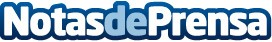 Cerrajero Locksmith abre nueva tiendaCerrajero Locksmith Marbella y Estepona es la empresa líder del sector de Cerrajería de Alta Tecnología en la Costa del Sol, homologada por la Federación UCESDatos de contacto:8PECADOS AGENCIA MARKETING ONLINE951650484Nota de prensa publicada en: https://www.notasdeprensa.es/apertura-nueva-tienda-cerrajero-locksmith_1 Categorias: Bricolaje Franquicias Andalucia http://www.notasdeprensa.es